          В соответствии с Гражданским кодексом Российской Федерации, на основании Федерального закона Российской Федерации от 06.10.2003 № 131-ФЗ "Об общих принципах организации местного самоуправления в Российской Федерации",  Положением о порядке управления и распоряжения имуществом, находящимся в муниципальной собственности Мариинско-Посадского района Чувашской Республики, утвержденным решением Мариинско-Посадского районного Собрания депутатов от 29.10.2009 № С-52/6Мариинско-Посадское районное Собрание депутатов р е ш и л о:1.  Передать из муниципальной собственности Мариинско-Посадского района Чувашской Республики в хозяйственное ведение Муниципального унитарного предприятия «Мариинско-Посадский гвоздильный завод» имущество: 2. Решение вступает в силу с момента его подписания.Глава Мариинско-Посадского района               		                             Н.П. НиколаевЧёваш  РеспубликинС.нт.рвёрри район.ндепутатсен Пухёв.Й Ы Ш Ё Н У№С.нт.рвёрри  хули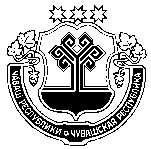 Чувашская  РеспубликаМариинско-Посадскоерайонное Собрание депутатовР Е Ш Е Н И Е       30.09.2019 № С-9/7   г. Мариинский  ПосадО передаче имущества из муниципальной собственности Мариинско-Посадского района Чувашской Республики в хозяйственное ведение Муниципального унитарного предприятия «Мариинско-Посадский гвоздильный завод» 1Водопроводные сети с буровыми скважинами, кадастровый номер: 21:16:170403:178Чувашская Республика, Мариинско-Посадский район, с/пос. Карабашское, д.Карабаши, ул.Центральная21-21/016-21/016/001/2016-654/1 от 04.03.20162Водопроводные сети с буровыми скважинами, кадастровый номер: 21:16:170506:154Чувашская Республика, Мариинско-Посадский район, с/пос. Карабашское, д.Карабаши, ул.Полевая21-21/016-21/016/001/2016-655/1 от 04.03.20163Водопроводные сети с буровыми скважинами, кадастровый номер: 21:16:170508:861Чувашская Республика, Мариинско-Посадский район, с/пос. Карабашское, с.Покровское21-21/016-21/016/001/2016-657/1 от 04.03.20164Водопроводные сети с буровыми скважинами, кадастровый номер: 21:16:170401:134Чувашская Республика, Мариинско-Посадский район, с/пос. Карабашское, д.Вурман-Пилемчи, ул.Полевая21-21/016-21/016/001/2016-656/1 от 04.03.20165Водопроводные сети с буровыми скважинами, кадастровый номер: 21:16:170101:107Чувашская Республика, Мариинско-Посадский район, с/пос. Карабашское, д.Девлетгильдино21-21/016-21/016/001/2016-653/1 от 04.03.20166Водопроводные сети с артезианской скважиной и водонапорной башней, кадастровый номер: 21:16:000000:8182Чувашская Республика, Мариинско-Посадский район, с.Первое Чурашево, ул.С.Я.Яковлева, ул.Ивановых,ул.Советская21/051/2019-1 от 15.03.20197Водопроводные сети с артезианской скважиной и водонапорной башней, кадастровый номер: 21:16:000000:8183Чувашская Республика, Мариинско-Посадский район, с.Первое Чурашево, ул.Новая, ул.Новая1,ул.Школьная, д.Чиршкасы ул.Октябрьская, ул.Первомайская21/051/2019-1 от 18.03.20198Водопроводные сети с артезианской скважиной и водонапорной башней, кадастровый номер: 21:16:000000:8158Чувашская Республика, Мариинско-Посадский район, д.Караньялы, ул.С.Разина, ул.И.Т.Мокеева,ул.Школьная21/051/2018-1 от 19.11.20189Водопроводные сети с артезианской скважиной и водонапорной башней, кадастровый номер: 21:16:000000:8154Чувашская Республика, Мариинско-Посадский район, д.Мижули, ул.Николаева, ул.Васильева,ул.Овчинникова, ул.Речная, ул.Восточная21/051/2018-1 от 25.09.201810Водопроводул.Новая,ул.Совесткая,ул.Бичурина,ул.ГагаринаЧувашская Республика, Мариинско-Посадский район, Бичуринское сельское поселение21:16:200902:109,21:16:200902:138,                                                                                                                                                                                                                                                                                                                                                                                                                                                                                                                                                                                                                                                                                                                                                                                                                                                                                                                                                                                                                                                                                                                                                                                                                                                                                                                                                                                                                                                                                                                                                                                                                                                                                                                                                                                                                                                                                                                                                                                                                                                                                                                                                                                                                                                                                                                                                                                                                                                                                                                                                                                                                                                                                                                                                                                                                                                                                                                                                                                                                                                                                                                                                                                                                                                                                                                                                                                                                                                                                                                                                                                                                                                                                                                                                                                                                                                                                                                                                                                                                                                                                                                                                                                                                                                                                                                                                                                                                                                                                                                                                                                                                                                                                                                                                                                                                                                                                                                                                                                                                                                                                                                                                                                                                                                                                                                                                                                                                                                                                                                                                                                                                                                                                                                                                                                                                                                                                                                                                                                                                                                                                                                                                                                                                                                                                                                                                                                                                                                                                                                                                                                                                                                                                                                                                                                                                                                                                                                                                                                                                                                                                                                                                                                                                                                                                                                                                                                                                                                                                                                                                                                                                                                                                                                                                                                                                                                                                                                                                                                                                                                                                                                                                                                                                                                                                                                                                                                                                                                                                                                                                                                                                                                                                                                                                                                                                                                                                                                                                                                                                                                                                                                                                                                                                                                                                                                                                                                                                                                                                                                                                                                                                                                                                                                                                                                                                                                                                                                                                                                                                                                                                                                                                                                                                                                                                                                                                                                                                                                                                                                                                                                                                                                                                                                                                                                                                                                                                                                                                                                                                                                                                                                                                                                                                                                                                                                                                                                                                                                                                                                                                                                                                                                                                                                                                                                                                                                                                                                                                                                                                                                                                                                                                                                                                                                                                                                                                                                                                                                                                                                                                                                                                                                                                                                                                                                                                                                                                                                                                                                                                                                                                                                                                                                                                                                                                                                                                                                                                                                                                                                                                                                                                                                                                                                                                                                                                                                                                                                                                                                                                                                                                                                                                                                                                                                                                                                                                                                                                                                                                                                                                                                                                                                                                                                                                                                                                                                                                                                                                                                                                                                                                                                                                                                                                                                                                                                                                                                                                                                                                                                                                                                                                                                                                                                                                                                                                                                                                                                                                                                                                                                                                                                                                                                                                                                                                                                                                                                                                                                                                                                                                                                                                                                                                                                                                                                                                                                                                                                                                                                                                                                                                                                                                                                                                                                                                                                                                                                                                                                                                                                                                                                                                                                                                                                                                                                                                                                                                                                                                                                                                                                                                                                                                                                                                                                                                                                                                                                                                                                                                                                                                                                                                                                                                                                                                                                                                                                                                                                                                                                                                                                                                                                                                                                                                                                                                                                                                                                                                                                                                                                                                                                                                                                                                                                                                                                                                                                                                                                                                                                                                                                                                                                                                                                                                                                                                                                                                                                                                                                                                                                                                                                                                                                                                                                                                                                                                                                                                                                                                                                                                                                                                                                                                                                                                                                                                                                                                                                                                                                                                                                                                                                                                                                                                                                                                                                                                                                                                                                                                                                                                                                                                                                                                                                                                                                                                                                                                                                                                                                                                                                                                                                                                                                                                                                                                                                                                                                                                                                                                                                                                                                                                                                                                                                                                                                                                                                                                                                                                                                                                                                                                                                                                                                                                                                                                                                                                                                                                                                                                                                                                                                                                                                                                                                                                                                                                                                                                                                                                                                                                                                                                                                                                                          21:16:200905:2,21:16:200905:57,21:16:200905:111выписка из ЕГРН от 28.03.201711Водонапорная башня ул.НоваяЧувашская Республика, Мариинско-Посадский район,с.Бичурино,  ул.Новая21:16:000000:7662свидетельство о государственной регистрации от 24.11.2011г. 21АД №50033012Земельный участокЧувашская Республика, Мариинско-Посадский район, Бичуринское сельское поселение21:16:000000:766221:16:000000:7943выписка из ЕГРН от 14.04.201713Водопровод ул.Ленинаул.ПодгорнаяЧувашская Республика, Мариинско-Посадский район, Бичуринское сельское поселение21:16:000000:7941выписка из ЕГРН от 30.03.201714Водонапорная башня ул. ЛенинаЧувашская Республика, Мариинско-Посадский район, Бичуринское сельское поселение, ул.Ленинасвидетельство о государственной регистрации от 24.11.2011г. 21АД №5003215Земельный участокЧувашская Республика, Мариинско-Посадский район, Бичуринское сельское поселение, с.Бичурино 21:16:200906:5721:16:000000:7941выписка из ЕГРН от 14.04.201716Водонапорная башняЧувашская Республика, Мариинско-Посадский район, Октябрьское сельское поселение, д.Большое Аккозино, ул.Школьнаясвидетельство о государственной регистрации права от 28.11.2009 21 АД 03961717Водоснабжение д.Большое Аккозино, Мариинско-Посадский район, Чувашская РеспубликаЧувашская Республика, Мариинско-Посадский район, Октябрьское сельское поселение, д.Большое Аккозино, ул.Школьная, Анаткасы, Турикасы, Уйкасысвидетельство о государственной регистрации права от 28.11.2009 21 АД 039616